	Aktualizováno k datu 13. 9. 2021Informace k příjezdu ze zahraničíNíže na mapě vidíte, v jakém statusu se nachází Vaše země, odkud vyjíždíte:nízké riziko = zelenástřední riziko = oranžovávysoké reziko = červenávelmi vysoké = tmavě červenáextrémní riziko = černá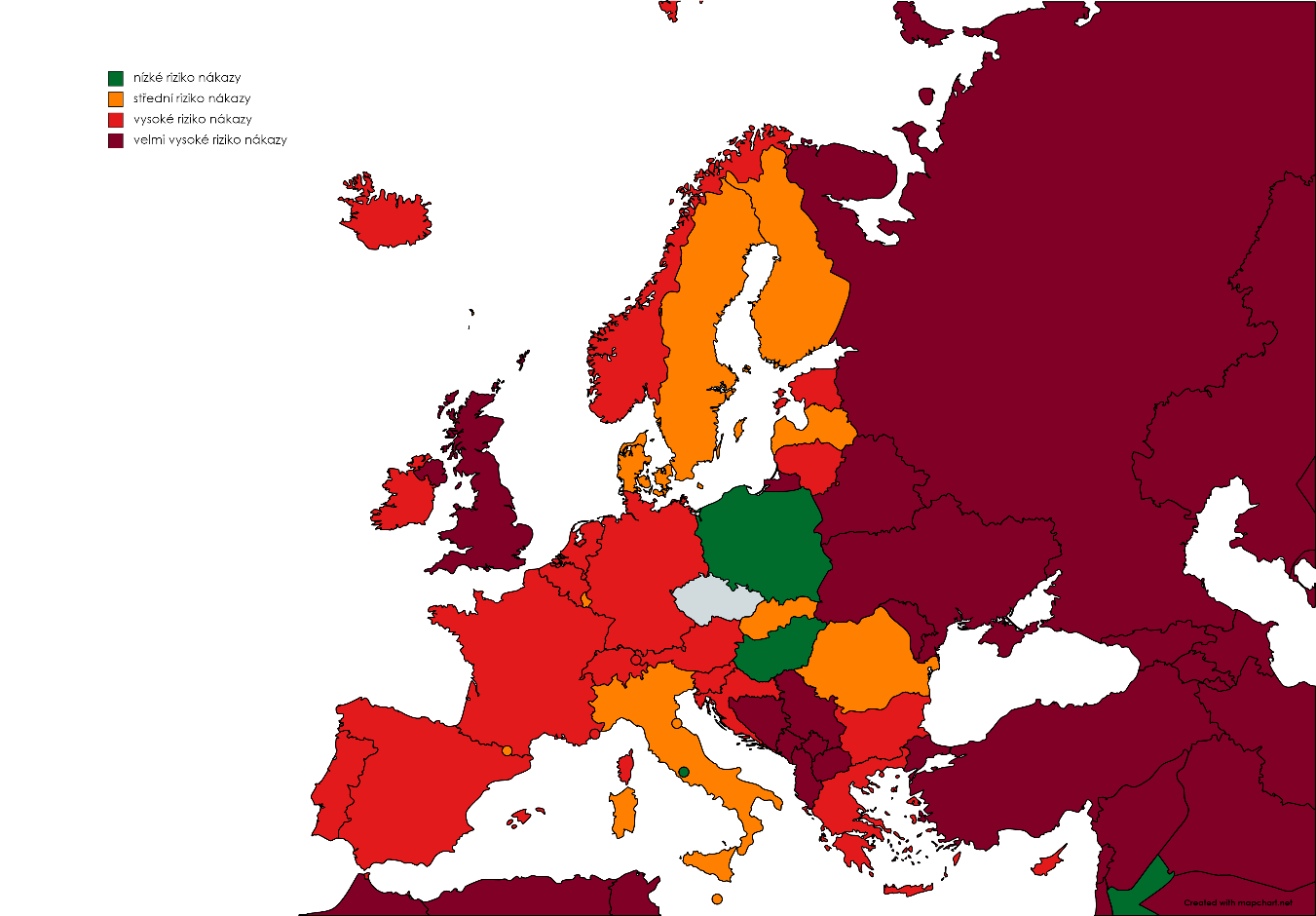 Testování Níže vidíte vypsaná pravidla pro testování podle výše rizika země, odkud vyjíždíte.Před příjezdemUpozornění: všichni přijíždějící musí na hranicích prokázat negavitní COVID test (kromě občanů zelené země) + vyplněný příjezdový formulářZELENÁ ZEMĚ: test buď před příjezdem či nejpozději do 5 dnů po vstupu na území ČRORANŽOVÁ ZEMĚ: test buď před příjezdem či nejpozději do 5 dnů po vstupu na území ČRČERVENÁ ZEMĚ: antigenní test nesmí být starší než 48 hodin nebo PCR test, který nesmí být starší než 72 hodin před odletemTMAVĚ ČERVENÁ ZEMĚ: antigenní test nesmí být starší než 48 hodin nebo PCR test, který nesmí být starší než 72 hodin před odletemČERNÁ ZEMĚ: antigenní test, který nesmí být starší vice než 48 hodin nebo PCR test, který nesmí být starší vice než 72 hodinPo příjezduZELENÁ ZEMĚ: test buď před příjezdem či nejpozději do 5 dnů po vstupu na území ČR, není nutná izolaceORANŽOVÁ ZEMĚ: test buď před příjezdem či nejpozději do 5 dnů po vstupu na území ČR, není nutná izolaceČERVENÁ ZEMĚ: musíte si nechat udělat PCR test a to nejdříve po 5ti dnech od příjezduTMAVĚ ČERVENÁ ZEMĚ: musíte si nechat udělat PCR test a to nejdříve po 5ti dnech od příjezduČERNÁ ZEMĚ: do 24 hod po příjezdu PCR test + druhý PCR test nejdříve po 10 dnech od příjezduPokud se potřebujete nechat otestovat po příjezdu do ČR (přijeli jste z červené a tmavě červené země), doporučujeme Vám to udělat přímo v Pardubicích, protože při čekání na výsledek musíte zůstat v karanténě. Všechny potřebné informace týkající se karanténních podmínek Vám poskytne Ubytovací kancelář na kolejích Univerzity Pardubice. Níže naleznete podrobnosti o testovacích bodech v Pardubicích:Medila laboratořTest je zpoplatněnýRegistrace JE nutnáPardubice hnemocniceTest je zpoplatněnýRegistrace je nutná Testování se provádí v budově č. 8 – vice na mapě: Orientační mapa areálu | Pardubická nemocnice (nempk.cz)Information about arrivalPlease find here below the map with the different levels of risks. Unfortunately just Czech version is currently at disposal, but it is easy to understand as long as you are able to differ orange, red and dark red colors nízké riziko = law risk (green)střední riziko = medium (orange)vysoké reziko = high (light red)velmi vysoké = very high (dark red)extrémní riziko = extrem risk (black)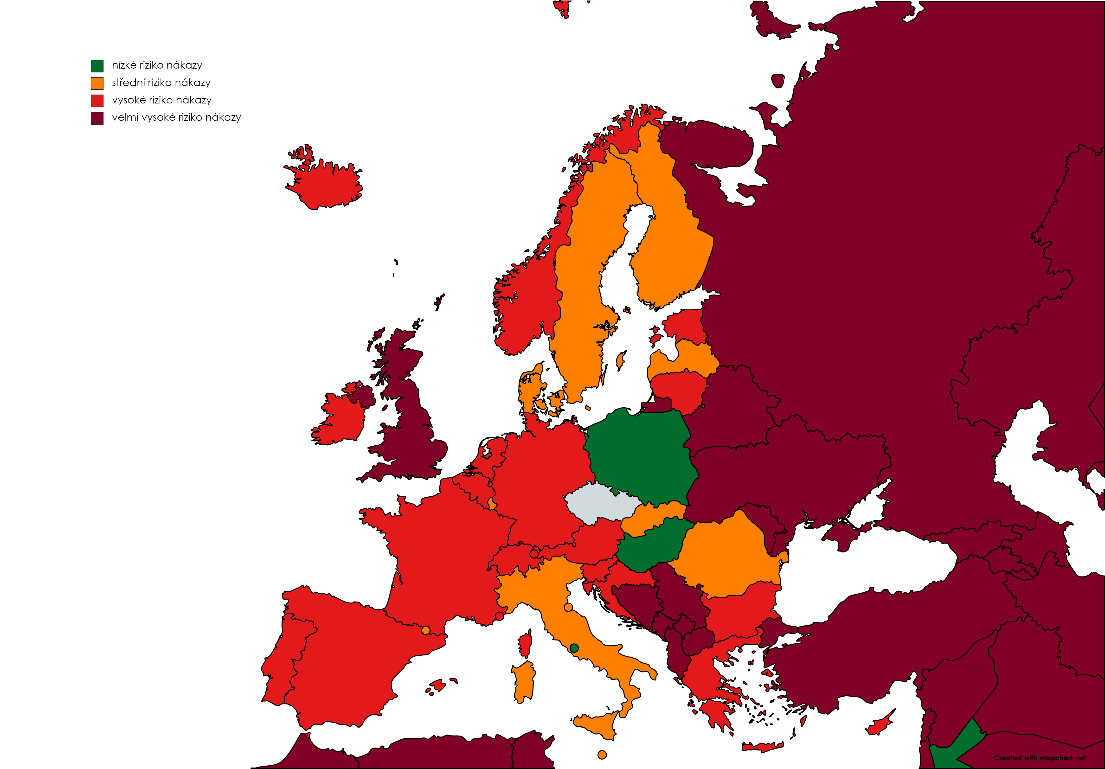 Testing See the table Rules for entry in the attachment No. 1Before departureNote: All incoming travelers must present a negative Covid test at the border of the Czech Republic (except citizens of a green country).GREEN COUNTRY: antigen test or PCR before arrival or within 5 days after arrival = 5th day after arrival latestORANGE COUNTRY: antigen test or PCR before arrival or within 5 days after arrival = 5th day after arrival latestRED COUNTRY: Antigen test not older than 48 hours or PCR test not older than 72 hours before the departureDARK RED COUNTRY: antigen test not older than 48 hours or PCR test not older than 72 hours before the departureBLACK COUNTRY: antigen test not older than 48 hours or PCR test not older than 72 hours before the departureAfter arrivalGREEN COUNTRY: antigen test or PCR before arrival or within 5 days after arrival = 5th day after arrival latestORANGE COUNTRY: antigen test or PCR before arrival or within 5 days after arrival = 5th day after arrival latestRED COUNTRY: PCR test no sooner than 5th day after the arrival = 5th day after arrival earliestDARK RED COUNTRY: PCR test no sooner than 5th day after the arrival = 5th day after arrival earliest BLACK COUNTRY: first PCR test second day after arrival, second PCR test no sooner than 10th day after the arrival = 10th day after arrival earliestIf you need to get tested after arrival in the Czech Republic (red and dark red country), we recommend you to do it directly in Pardubice as you have to stay in quarantine while waiting for the result (especially if you are staying in the university dormitory). With all necessary information regarding the quarantine conditions you will be provided by the dormitory office. Please find here below the details of testing points in Pardubice:Medila Laboratory The test is chargeableRegistration is not obligatory MeDiLa al. s.r.o. - Google Maps Pardubice hospital The test is chargeableRegistration is obligatory the testing is done at b uilding 8 – see the map Orientační mapa areálu | Pardubická nemocnice (nempk.cz)How to get to PardubiceYou can find few practical instructions under the following links:Traveling to Pardubice | University of Pardubice (upce.cz)Getting to the University of Pardubice | University of Pardubice (upce.cz)